I - OFERTA ACADÉMICA II - EQUIPO DOCENTEIII - CARACTERÍSTICAS DEL CURSO(2) Asignatura, Seminario, Taller, Pasantía, etc.IV.- FUNDAMENTACIONV.- OBJETIVOSVI. CONTENIDOS Y BIBLIOGRAFÍA (se incluye solamente la que está disponible en  de .R.C.)VII. PLAN DE TRABAJOS PRÁCTICOSVIII. METODOLOGÍA DE ENSEÑANZAIX. RÉGIMEN DE APROBACIÓNCRONOGRAMA DE ACTIVIDADES TEORICAS Y PRACTICAS DE PARASITOLOGIA (2114) 2020Teóricos: Miércoles de 8-10 hs. Aula 14 Pab 4. Jueves de 8 -10 hs. Aula 12 Pab 4Prácticos: 	Lunes 14-17 hs. Com A. Aula 3 de Microscopía FAVJueves de 10-13 hs. Com B. Aula 5 de Microscopía FAV-----Por la presente se CERTIFICA que  .........................................................................................D.N.I./L.C./L.E. Nº...........................................................................................................................ha cursado y aprobado la asignatura  Parasitología por este Programa de Estudios.Río Cuarto,  ..........................Carreras para las que se ofrece el mismo cursoPlan de EstudiosCódigo del CursoCarga HorariaCarga HorariaSemanalTotalMicrobiologíaObligatoria 2114798Licenciatura en Ciencias BiológicasOptativa2114798Apellido y Nombre (1)CargoDedicaciónTiranti, Karina (responsable)Profesor adjunto ExclusivaMerkis, CeciliaProfesor adjunto ExclusivaLombardelli, JoaquínAyudante de primeraSemi exclusiva Carga horaria semanal: 7 hsCarga horaria semanal: 7 hsCarga horaria semanal: 7 hsCarga horaria semanal: 7 hsRégimenRégimenRégimenTeórico/PrácticoTeóricasPrácticas de AulaTeórico-Prácticas de laboratorio, campo,Modalidad (2)Cuatrimestral:  1ºX2ºTeórico/PrácticoTeóricasPrácticas de AulaTeórico-Prácticas de laboratorio, campo,Modalidad (2)Anual4 hs3hsCuatrimestral Otro:Otro:Otro:4 hs3hsCuatrimestral Duración:   14  semanasDuración:   14  semanasDuración:   14  semanas4 hs3hsCuatrimestral Período:del 09/03/2020 al                  12/06/2020Período:del 09/03/2020 al                  12/06/2020Período:del 09/03/2020 al                  12/06/2020La parasitología es una rama de la biología e incluye el estudio de los variados mecanismos usados por los parásitos como forma de adaptación y supervivencia. La asignatura Parasitología (2114) tiene como fundamento el estudio de las interacciones de los parásitos con su huésped (hombre). Además, analiza el impacto de los agentes zoonóticos en la Salud Pública y las técnicas utilizadas para el diagnóstico de las Enfermedades Parasitarias que afectan al hombre. El objetivo final es determinar las medidas de prevención, tratamiento y control. 1.- Al término del curso los alumnos deberán ser capaces de saber:a) Identificar los agentes de enfermedades parasitarias que afectan al hombre, y que éste comparte con los animales domésticos.b) Explicarse las relaciones parásito-huésped y sus influencias.c) Relacionar las acciones patógenas con la sintomatología clínica existente en una enfermedad parasitaria.d) Aplicar los procedimientos usados para el diagnóstico directo o indirecto.e) Distinguir y analizar las características epidemiológicas que influyen en la incidencia y prevalencia de cada agente.f) Comprender el problema de las parasitosis a nivel global como parte de las enfermedades desatendidas, enfermedades transmitidas por los alimentos, enfermedades y zoonosis emergentes, re emergentes y sus causas.2.- Al término del curso se espera que los alumnos tomen conciencia de:a) Los variados mecanismos usados por los parásitos como forma de adaptación y supervivencia.b) El impacto de las Enfermedades Parasitarias como problema en Salud Pública.OBJETIVOS DEL CURSO EN PARTICULARLos objetivos generales descriptos anteriormente se particularizan en las diferentes actividades en que consta el proceso enseñanza-aprendizaje. Es así que el curso expositivo está compuesto por cuatro unidades temáticas. En cada una de ellas se pone énfasis especial y particular en la conceptualización y problemática a abordar.Las acciones tendientes a la identificación del agente parasitario, tecnología de diagnóstico, que presuponen la adquisición de habilidades y destrezas, se realizan en actividades eminentemente prácticas.UNIDAD Nº 1: INTRODUCCIÓN A LA PARASITOLOGÍA (10 horas teóricas):1. Asociaciones animales:1.1. Clasificación de las asociaciones. Asociaciones fisiológicas y ecológicas.1.2. El parasitismo. Definición y clasificación. Parasitismo obligado y facultativo. Parasitismo permanente, periódico y temporario.1.3. El parásito. Definición y clasificación. 1.4. El huésped. Definición y clasificación. Huésped definitivo. Huésped intermediario. Huésped completo. Huésped paraténico. Huésped falso.1.5. Relación parásito-huésped:1.5.1. Ciclos evolutivos. Clasificación. Etapas de un ciclo. La transmisión de los parásitos. Los componentes del ciclo evolutivo.1.5.2. Influencia del parásito sobre el huésped. Mecanismos de acción patógena.1.6. Influencia del parasitismo en Salud Pública.1.6.1. Las zoonosis parasitarias. Definición y clasificación. Zoonosis directa, Ciclozoonosis, Metazoonosis, Saprozoonosis, Antropozoonosis, Zooantropozoonosis, Anfixenosis, Holozoonosis y Hemizoonosis.1.7. Enfermedades desatendidas. Enfermedades y zoonosis emergentes y re emergentes. Causas. Enfermedades parasitarias transmitidas por los alimentos.UNIDAD Nº 2: EL PARASITISMO POR PLATELMINTOS (12 horas teóricas):2. Clase Trematoda:2.1. Trematodos Digeneos. Definición de la Clase. Morfología general y taxonomía. Ciclos evolutivos de los trematodos. Descripción de los estados larvarios. Morfología de los principales trematodos2.2. Fasciola hepatica. Ciclo evolutivo. Acción patógena. Sintomatología. Epidemiología. Control.3. Clase Cestoda:3.1. Definición de la Clase. Morfología general y taxonomía. Descripción de los estados larvales metacestódicos.3.2. Ciclos evolutivos de los cestodos que tienen al hombre como huésped definitivo.3.2.1. Diphyllobothriosis. Diphyllobothrium latum. Ciclo evolutivo. Acción patógena. Sintomatología. Epidemiología. Control.3.2.2. Dipilidiosis. Dipilidium caninum. Ciclo evolutivo. Acción patógena. Sintomatología. Epidemiología. Control.3.2.3. Hymenolepiosis. Hymenolepis nana, H. diminuta. Ciclos evolutivos. Acción patógena. Sintomatología. Epidemiología. Control.3.2.4. Teniosis. Taenia saginata, T. solium. Ciclos evolutivos. Acción patógena. Sintomatología. Epidemiología. Control.3.3. Ciclos evolutivos de los cestodos que tienen al hombre como huésped intermediario.3.3.1. Cisticercosis humana. Diagnóstico.3.3.2. Hidatidosis humana. Echinococcus granulosus. Ciclo evolutivo. Acción patógena. Sintomatología. Epidemiología. Control.UNIDAD Nº 3: EL PARASITISMO POR NEMATODOS (10 horas teóricas):3. Ciclos evolutivos de los nematodos de ubicación intestinal.3.1. Ascaridiosis. Ascaris lumbricoides. Ciclo evolutivo. Acción patógena. Sintomatología. Epidemiología. Control.3.2. Ancylostomiosis. Ancylostoma duodenale. Necator americanus. Ciclos evolutivos. Acción patógena. Sintomatología. Epidemiología. Control. Larva migrans. Definición. Cuadros de larva migrans producidos por Toxocara spp y Ancylostoma spp. 3.3. Enterobiosis. Enterobius vermicularis. Ciclo evolutivo. Acción patógena. Sintomatología. Epidemiología. Control.3.4. Trichuriosis. Trichuris trichiura. Ciclo evolutivo. Acción patógena. Sintomatología. Epidemiología. Control.3.5. Trichinellosis. Trichinella spiralis. Trichinellosis humana. Sintomatología. Inmunología. Diagnóstico. Epidemiología. Control.UNIDAD Nº 4: PARASITISMO POR PROTOZOOS (12 horas teóricas):4. Definición del Phylum. Morfología general y taxonomía. 4.1. Giardiosis. Giardia intestinalis Ciclo evolutivo. Acción patógena. Sintomatología. Epidemiología. Control.4.2. Enfermedad de Chagas. Trypanosoma cruzi. Ciclo evolutivo. Acción patógena. Sintomatología. Epidemiología. Control.4.3. Toxoplasmosis. Toxoplasma gondii. Ciclo evolutivo. Toxoplasmosis adquirida. Toxoplasmosis congénita. Acción patógena. Sintomatología. Diagnóstico. Epidemiología. Control.4.4. Leishmaniosis. Leishmania spp. Ciclo evolutivo. Acción patógena. Sintomatología. Epidemiología. Control.CRONOGRAMA DE LAS ACTIVIDADES PRÁCTICAS: (31 horas totales, 27 hs prácticos, 4 hs teórico-prácticas)TEORICO-PRÁCTICO Nº 1: Toma de muestra. Preservación y envío de la muestra. Toma de muestras distinta de las heces. Limitantes del diagnóstico.TEORICO-PRÁCTICO Nº 2: Técnicas de diagnóstico: Definición y clasificación. Elección del método coproparasitológico. Procesamiento de la muestra: Examen macroscópico. Examen microscópico. Técnica de Graham. Métodos físicos, fundamento y modificaciones. Técnicas de flotación. Métodos físico-químicos, fundamento y modificaciones. Técnica de Telleman modificado. Técnica Sedimentación-centrifugación. Métodos mixtos, Técnica de Teuscher. Técnicas cuantitativasPRÁCTICO Nº 1: Taxonomía y morfología del Phylum Platyhelminthes. Morfología de los trematodos. Taxonomía y morfología de Fasciola hepatica. Schistosoma spp. Paragonimus westermani.	PRÁCTICO Nº 2: Tipos de huevos de los Trematodos. Técnicas de Diagnóstico.PRÁCTICO Nº 3: Taxonomía y morfología de la Clase Cestoda. Formas evolutivas. Estados metacestódicos. Morfología de los cestodos adultos. Diphyllobothrium latum. Dipilidium caninum. Hymenolepis nana e H. diminuta. Taenia saginata y T. solium. Echinococcus granulosus. PRÁCTICO Nº 4: Tipos de huevos de los cestodos. Técnicas de Diagnóstico PRÁCTICO Nº 5: Taxonomía y morfología del Phylum Nematoda. Clase Aphasmidia o Adenophoria. Morfología de los nematodos adultos: Trichuris trichiura. Trichinella spiralis. Clase Phasmidia o Secernentea. Morfología de los nematodos adultos: Ascaris lumbricoides. Enterobius vermicularis. Ancylostoma duodenale. Necator americanus. Strongyloides stercoralis. PRÁCTICO Nº 6: Tipos de huevos de los nematodos. Técnicas de DiagnósticoPRÁCTICO Nº 7: Taxonomía y morfología del Reino Protozoa. Formas evolutivas de Entamoeba hystolitica, Giardia lamblia, Trichomonas vaginalis, Trypanosoma cruzi, Leishmania spp., Toxoplasma gondii. Técnicas de Diagnóstico de los parásitos gastrointestinales.PRÁCTICO Nº 8: Diagnóstico de Enfermedad de Chagas. Diagnóstico de Toxoplasmosis. PRÁCTICO Nº 9: Taxonomía y morfología del Phylum Arthropoda. Principales ectoparásitos que afectan al hombre.BIBLIOGRAFÍA PRESENTES EN LA BIBLIOTECA DE LA UNRCa) Básica:1.- Acha, P. y Szfres, B. 2003. “Zoonosis y Enfermedades Transmisibles comunes al hombre y a los animales” Volumen III. Parasitosis. Publicación científica Nº 580. Tercera Edición. O.P:S./O.M.S. ISBN 92-75-11993-72.- Atias, A. 1998. “Parasitología Médica”. Publicaciones Mediterráneo. Santiago. Chile.3. Thienpont, D.; Rochette, F. y F.J. Vanparijs. 1989. "Diagnóstico de las helmintiasis por medio del examen coprológico". Janssen Research Foundation. Beerse, Bélgica.4.- Tolosa, J.; Chiaretta, A. y Lovera, H. “El Parasitismo. Una asociación interespecífica” 2006. Publicación. Universidad Nacional de Río Cuarto. ISBN 950-665-393-3b) Complementaria:1.- Cheng, T. 1978. “Parasitología General”. Editorial A.C. Madrid.2.- Margalef, R. 1980. “Ecología”. Editorial Omega S. A. Barcelona.3.- Zaman, V. 1982. “Atlas de Parasitología Médica”. Editorial Panamericana. México.4.- Soulsby, E.J.L. 1993. “Parasitología y Enfermedades Parasitarias en los animales domésticos”. Editorial Ríos S. A. México. 7º Edición.A lo largo del curso se planifican una serie de actividades prácticas tendientes a internalizar en el estudiante, mediante experiencias, los conceptos ofrecidos en las clases teóricas.De esta manera se desarrollan prácticos de microscopía donde se realiza la descripción de las técnicas de diagnóstico por parte de los docentes y ejecución de ellas por los alumnos; descripción de los aspectos generales de taxonomía y morfología y luego observación de preparados montados o frescos al microscopio o lupa estereoscópica. Se utilizan guías de trabajos prácticos, microfotografías, preparados montados y especimenes frescos, recolectados por el personal docente, y mantenidos en colección permanente. Todas estas actividades son desarrolladas con orientación de los docentes y evaluadas en exámenes parciales y finales.Se efectúan metodologías expositivas y expositivas-demostrativas en las clases teóricas y teórico-prácticas.Clases Expositivas: Exposición oral de los contenidos seleccionados. Actividad de aula para todos los alumnos inscriptos. Apoyo de material audiovisual, pizarrón, retroproyector y mono cañón. Se estimula la participación de los alumnos a través de preguntas y respuestas.Clases Prácticas: Descripción de las técnicas de diagnóstico, descripción de los aspectos generales de taxonomía y morfología, observación de preparados montados o frescos al microscopio o lupa estereoscópica. Uso de guía de trabajos prácticos, microfotografías, preparados montados y especimenes frescos, recolectados por el personal docente, y mantenidos en colección permanente.Se ha implementado el uso del aula virtual de la plataforma SIAT de la U.N.R.C. y el sitio de la asignatura en el SIAL, a través de las cuales los estudiantes tienen acceso, a distancia, a toda la información que se provee durante el cursado de la asignatura y a materiales en formato digital que se utilizan tanto en las clases teóricas como prácticas. En estos espacios virtuales también se desarrollan foros de discusión de temáticas propias de la disciplina y se efectúan consultas con los docentes del curso.EXIGENCIAS Y PONDERACIONES1º Curso Expositivo: Exigencia de asistencia a teóricos sólo para promoción. Deben rendirse dos parciales escritos de preguntas a desarrollar. Los parciales son acumulativos. Se aprueban con el 50%. Se puede recuperar un parcial cuando la nota es inferior del 50%. 2º Curso Práctico: Exigencia de asistencia para promocionar y regularizar (80%). Evaluación al inicio de cada práctico mediante parcialitos del tema a desarrollar. Se aprueba con el 50%. Solo se puede recuperar dos parcialitos cuando su nota sea inferior al 50%. Se tomarán 2 parciales prácticos acumulativos. Se aprueban con el 50%. Se puede recuperar los un parcial cuando la nota es inferior del 50%. La actividad práctica se obtiene del promedio de los parcialitos y parciales prácticos.REGIMEN DE PROMOCIÓN Y REGULARIDAD1º: Serán alumnos promocionados aquellos que cumplan con los siguientes requisitos:I: Asistencia a los teóricos de un 80%.II: Asistencia a los teórico-prácticos de un 80%.III: Porcentaje final ponderado igual o superior a 70%. Promocionaran además aquellos alumnos que cumplimentaron los requisitos I y II y la nota final de alguna actividad (teórica o práctica) sea igual a 65% pero el ponderado final de 70%2º: Serán alumnos regulares aquellos que cumplan con los siguientes requisitos:I: Asistencia a los teórico-prácticos de un 80%.II: Porcentaje final ponderado igual o superior a 50%.en las dos actividades (teórica y práctica)3º: Serán alumnos libres aquellos que no cumplan con los requisitos mínimos de asistencia y puntaje explicitados anteriormente.APROBACIÓN DE LA MATERIA1º: Aprobarán la materia con régimen de PROMOCIÓN DIRECTA, es decir, sin obligación de rendir examen final, aquellos alumnos que cumplan con los requisitos:I: Asistencia a clases expositivas de un 80%.II: Asistencia a los teóricos-prácticos de un 80%.III: Porcentaje final ponderado igual o superior a 70%2º: Los alumnos regulares, que habiendo aprobado las correlatividades, aprueben el examen final, con nota 5.00 (cinco), para lo cual deberán inscribirse en los turnos de exámenes fijados por la Facultad de Cs. Exactas, Físico-Química y Naturales y figurar en las actas correspondientes elaboradas por el Registro de Alumnos.3º: Los alumnos libres, que habiendo aprobado las correlatividades, aprueben primero un examen práctico compuesto por una parte escrita y otra oral (de desarrollo motriz y de reconocimiento) y luego rindan en forma escrita la parte teórica del curso. Deberán cumplir con los requisitos de inscripción en Registro de Alumnos.SEMANADÍAFECHAHORAACTIVIDAD TEMÁTICAACTIVIDADDOCENTE 1Miércoles11/038-10Clase Inicial. Introducción a la Parasitología ITeóricoTiranti Merkis 1Jueves12/038-10Introducción a la Parasitología IITeóricoTiranti2Miércoles18/038-10Toma de muestra y clasificación de técnicas ITeórico obligatorioMerkis2Jueves19/038-10Toma de muestra y clasificación de técnicas IITeórico obligatorioMerkis3Lunes 23/0314-17Trematodos. Generalidades adultosPráctico Merkis Lombardelli3Miércoles25/038-10Introducción a la Parasitología IIITeóricoTiranti3Jueves26/038-10Introducción a la Parasitología IVTeóricoTiranti3Jueves26/0310-13Trematodos. Generalidades adultosPráctico Merkis Lombardelli4Lunes 30/0314-17Trematodos. Huevos.TeuscherPráctico Merkis Lombardelli4Lunes 30/0317-20Trematodos. Huevos.Teuscher4Miércoles01/048-10Introducción a la Parasitología V TeóricoTiranti4Jueves02/04Feriado 4Jueves02/04Feriado 5Lunes 06/0414-17Cestodos. Generalidades adultosPráctico Merkis Lombardelli5Lunes 06/0417-20Cestodos. Generalidades adultosPrácticoMerkis Lombardelli5Miércoles08/048-10Introducción a la Parasitología VI TeóricoLombardelli5Jueves09/048-10Feriado 5Jueves09/0410-13Feriado 6Lunes 13/0414-17Cestodos. Huevos. Telleman. TeuscherPráctico Merkis Lombardelli6Miércoles15/048-10Trematodos TeóricoMerkis 6Jueves16/048-10Introducción a la Parasitología VIITeóricoTirantiJueves 16/0410-13Cestodos. Huevos. Telleman. TeuscherPráctico Merkis Lombardelli7                                  PRIMER PARCIAL TEORICO            Tiranti, Merkis, Lombardelli                                  PRIMER PARCIAL TEORICO            Tiranti, Merkis, Lombardelli                                  PRIMER PARCIAL TEORICO            Tiranti, Merkis, Lombardelli                                  PRIMER PARCIAL TEORICO            Tiranti, Merkis, Lombardelli                                  PRIMER PARCIAL TEORICO            Tiranti, Merkis, Lombardelli                                  PRIMER PARCIAL TEORICO            Tiranti, Merkis, Lombardelli7Lunes 20/0414-17Nematodos. Generalidades. AdultosPráctico Merkis Lombardelli7Miércoles22/048-10ETA. Cestodos ITeóricoTiranti7Jueves23/048-10Cestodos II y III TeóricoTiranti7Jueves23/0410-13Nematodos. Generalidades. AdultosPráctico Tiranti Lombardelli8Lunes 27/0414-17Nematodos. Huevos. Willis. GrahamPráctico Tiranti Lombardelli8Miércoles29/04Cestodos IVTeóricoTiranti8Jueves30/048-10Cestodos V TeóricoTiranti8Jueves30/0410-13Nematodos. Huevos. Willis. Graham Práctico Tiranti Lombardelli9PRIMER PARCIAL PRACTICO              Merkis, LombardelliPRIMER PARCIAL PRACTICO              Merkis, LombardelliPRIMER PARCIAL PRACTICO              Merkis, Lombardelli9Lunes 04/0514-17Protozoos. Generalidades. Telleman.SC.Flotación. Quistes, ooquistesPráctico Merkis Lombardelli9Miércoles06/058-10Cestodos VITeóricoTiranti 9Jueves07/058-10Nematodos ITeóricoMerkis9Jueves07/0510-13Protozoos. Generalidades. Telleman.SC.Flotación. Quistes, ooquistesPráctico Merkis Tiranti 10Lunes 11/0514-17Diagnóstico Enf de Chagas. Toxoplasma y Leishmania.Práctico Merkis Lombardelli10Miércoles13/058-10Nematodos II TeóricoMerkis10Jueves14/058-10Nematodos IIITeóricoMerkis10Jueves14/0510-13Diagnóstico Enf de Chagas. Toxoplasma y Leishmania.PrácticoMerkis Tiranti 11Lunes 18/0514-17Taxonomía y morfología de los ArtrópodosPráctico Merkis Tiranti Lombardelli11Lunes 18/0517-20Integración PrácticoMerkis 11Miércoles20/058-10Nematodos IV TeóricoMerkis 11Jueves 21/058-10Nematodos V TeóricoTiranti11Jueves 21/0510-13Taxonomía y morfología de los ArtrópodosPrácticoMerkis Tiranti 12Lunes 25/05Feriado  12Miércoles27/058-10Protozoos I TeóricoMerkis 12Jueves28/058-10Protozoos II TeóricoTiranti 12Jueves28/0510-13Integración PrácticoMerkis Tiranti 13Lunes 01/0614-17SEGUNDO PARCIAL PRACTICOParcial Merkis Lombardelli13Miércoles03/068-10Protozoos IIITeóricoTiranti13Jueves04/068-10Protozoos IVTeóricoLombardelli13Jueves04/0610-13SEGUNDO PARCIAL PRACTICOParcial Merkis Lombardelli14Lunes 08/0614-17Protozoos VTeóricoTiranti 14Miércoles10/068-10Protozoos VITeóricoTiranti 14Jueves11/068-10Zoonosis emergentesTeóricoTiranti Jueves11/0610-13Enfermedades desatendidasTeóricoTiranti SEGUNDO PARCIAL TEORICO/ RECUPERATORIOS   Tiranti, Merkis, LombardelliSEGUNDO PARCIAL TEORICO/ RECUPERATORIOS   Tiranti, Merkis, LombardelliSEGUNDO PARCIAL TEORICO/ RECUPERATORIOS   Tiranti, Merkis, LombardelliSEGUNDO PARCIAL TEORICO/ RECUPERATORIOS   Tiranti, Merkis, LombardelliSEGUNDO PARCIAL TEORICO/ RECUPERATORIOS   Tiranti, Merkis, LombardelliELEVACIÓN Y APROBACIÓN DE ESTE PROGRAMAELEVACIÓN Y APROBACIÓN DE ESTE PROGRAMAELEVACIÓN Y APROBACIÓN DE ESTE PROGRAMAELEVACIÓN Y APROBACIÓN DE ESTE PROGRAMAProfesor ResponsableAprobación del DepartamentoFirma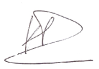 AclaraciónKarina Ivana TirantiFecha3/02/2020OBJETIVOS DEL CURSO (no más de 200 palabras):1.- Al término del curso los alumnos deberán ser capaces de saber:a) Identificar los agentes de enfermedades parasitarias que afectan al hombre, y que éste comparte con los animales domésticos.b) Explicarse las relaciones parásito-huésped y sus influencias.c) Relacionar las acciones patógenas con la sintomatología clínica existente en una enfermedad parasitaria.d) Aplicar los procedimientos usados para el diagnóstico directo o indirecto.e) Distinguir y analizar las características epidemiológicas que influyen en la incidencia y prevalencia de cada agente.2.- Al término del curso se espera que los alumnos tomen conciencia de:a) Los variados mecanismos usados por los parásitos como forma de adaptación y supervivencia.b) El impacto de las Enfermedades Parasitarias como problema en Salud Pública.OBJETIVOS DEL CURSO EN PARTICULARLos objetivos generales descriptos anteriormente se particularizan en las diferentes actividades en que consta el proceso enseñanza-aprendizaje. Es así que el curso expositivo está compuesto por cuatro unidades temáticas. En cada una de ellas se pone énfasis especial y particular en la conceptualización y problemática a abordar.Las acciones tendientes a la identificación del agente, tecnología de diagnóstico, que presuponen la adquisición de habilidades y destrezas, se realizan en actividades eminentemente prácticas.PROGRAMA SINTETICO (no más de 300 palabras):UNIDAD Nº 1: INTRODUCCIÓN A LA PARASITOLOGÍA Asociaciones animales. El parasitismo. El parásito. El huésped. Relación parásito-huésped: Ciclos evolutivos. Influencia del parásito sobre el huésped. Mecanismos de acción patógena. Niveles de interacción parásito-huésped. Influencia del parasitismo en Salud Pública. Las zoonosis parasitarias. Enfermedades desatendidas, emergentes/ reemergentes, transmitidas por el alimento/agua.UNIDAD Nº 2: PLATELMINTOSClase Trematoda: Definición. Morfología general y taxonomía. Ciclos evolutivos. Estados larvarios. Morfología. Fasciola hepatica. Clase Cestoda: Definición. Morfología general y taxonomía. Estados metacestódicos. Ciclos evolutivos de los cestodos que tienen al hombre como huésped definitivo. Diphyllobothriosis. Dipilidiosis. Hymenolepiosis. Taeniosis. Ciclos evolutivos de los cestodos que tienen al hombre como huésped intermediario. Cisticercosis humana. Hidatidosis.UNIDAD Nº 3: NEMATODOSCiclos evolutivos de los nematodos de ubicación intestinal. Ascaridiosis. Ancylostomiosis. Enterobiosis. Larva migrans. Trichuriosis. Trichinellosis. UNIDAD Nº 4: PROTOZOOSDefinición del Phylum. Morfología general y taxonomía. Mecanismos de acción patógena. Giardiosis. Enfermedad de Chagas. Toxoplasmosis. Leishmaniosis. ACTIVIDADES PRÁCTICAS:Teórico- Práctico: Toma de muestra. Preservación y envío de la muestra. Toma de muestra distinta de las heces. Limitantes del diagnóstico. Técnicas de diagnóstico: Definición y clasificación. Elección del método coproparasitológico. Procesamiento de la muestra. Métodos físicos, fundamento y modificaciones. Métodos físico-químicos, fundamento y modificaciones. Técnicas cuantitativasPhylum Platyhelminthes. Clase Trematoda. Huevos. Técnicas de Diagnóstico. Clase Cestoda. Formas evolutivas. Estados metacestódicos. Morfología de los cestodos adultos. Huevos. Técnicas de Diagnóstico.Phylum Nematoda. Clase Aphasmidia o Adenophoria. Morfología. Clase Phasmidia o Secernentea. Morfología. Huevos. Técnicas de DiagnósticoReino Protozoa. Formas evolutivas. Técnicas de Diagnóstico de los parásitos gastrointestinales. Diagnóstico de Enfermedad de Chagas, Toxoplasmosis, Leishmania.Phylum Arthropoda. Principales ectoparásitos que afectan al hombre.